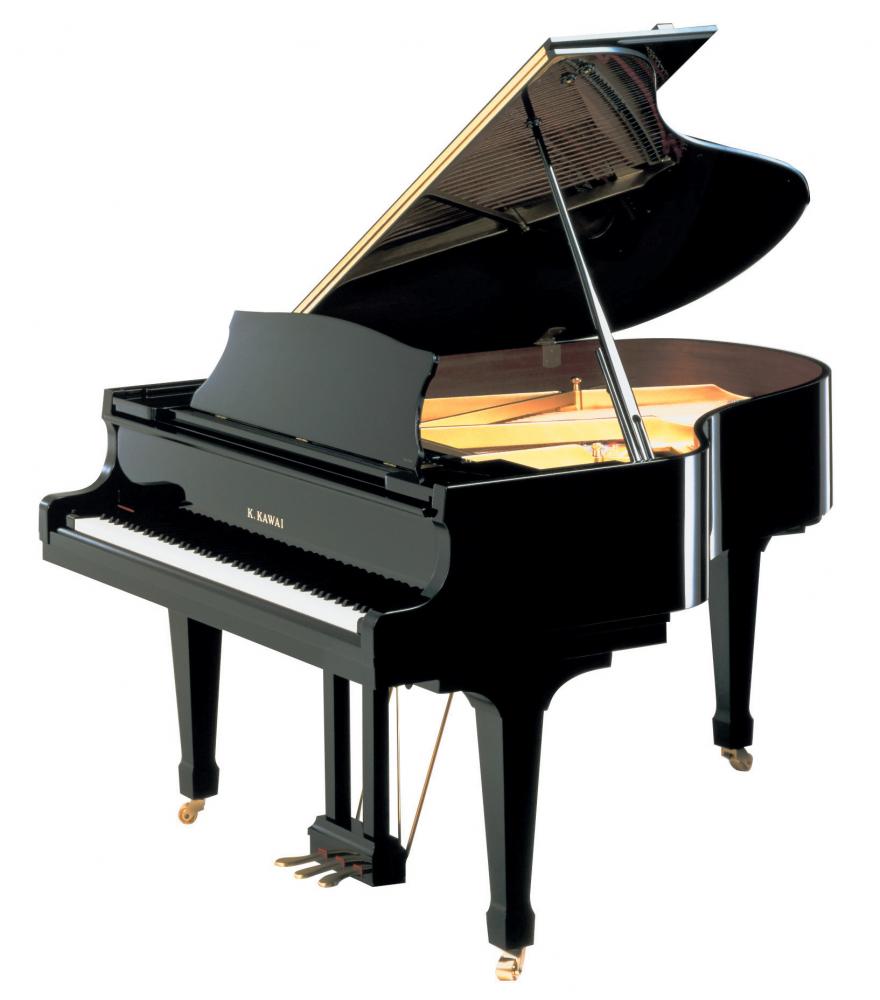 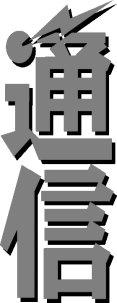 　　※婦人バレーボール審判講習会開催　　　来る１１月１８日（日）　９時～１３時戸塚南小学校アリーナにおいて、婦人バレーボール審判講習会を開催いたします。戸塚地区バレーボール同好会の要望により、どりーむらいふ主催にて行います。目的は、地域の婦人バレーボール競技の活性化、チーム構成人員の増加を目指します。各町会チームも参集しますので、興味のある方はぜひとも参加をお願いいたします。　　※クラブ訪問のお知らせ　　　１１月１０日（土）　１０時３０分　埼玉県体育協会の高橋さんがクラブ訪問されます。対応は　　　事務局で行います。活動中に訪問されたときは、元気に挨拶をお願いいたします。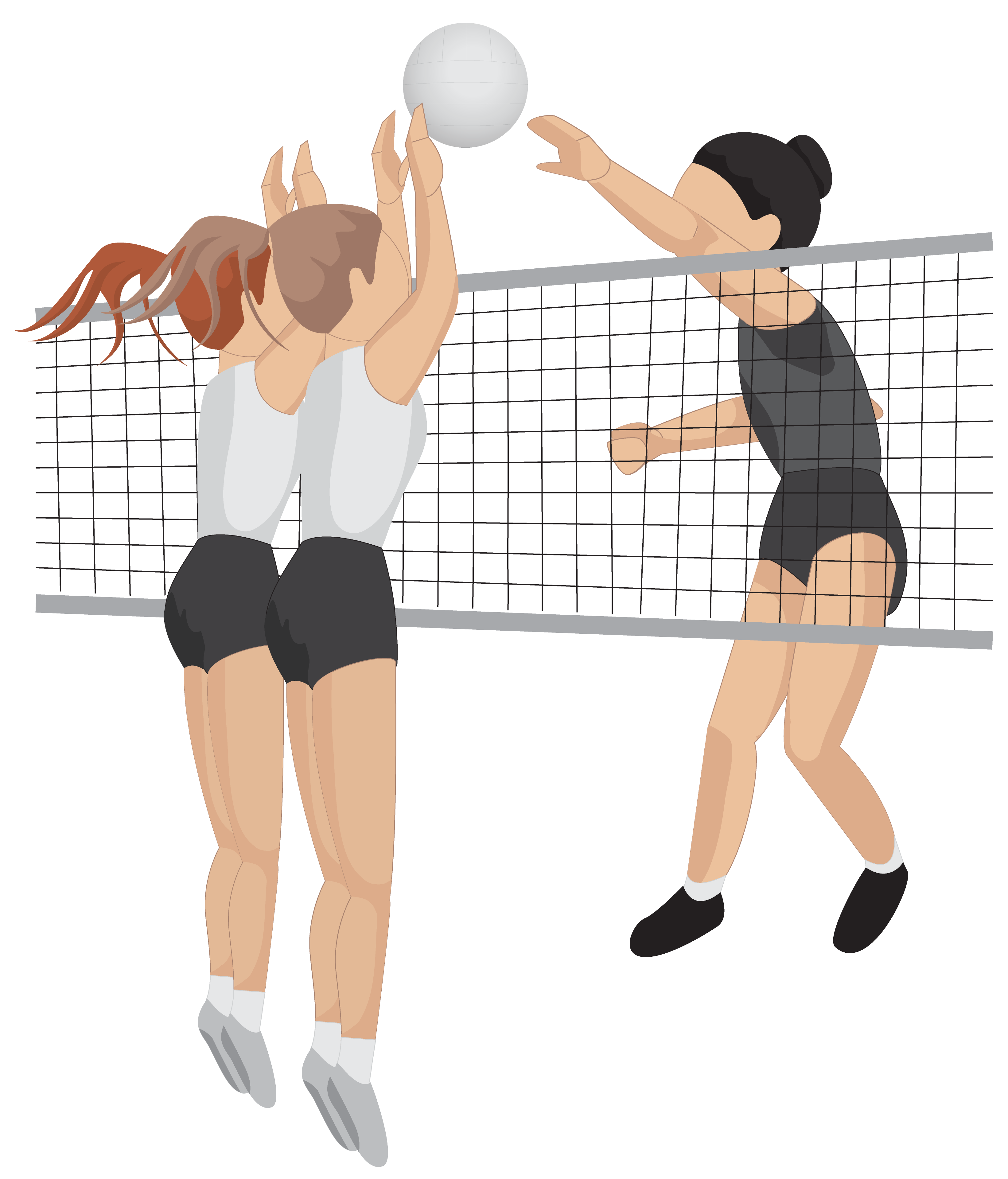 　　　　　　　　　　　　　　　　　　　　　　　　　　　　　　　　　　　　　　　　　　　　　　　　　　　　２事務局からの